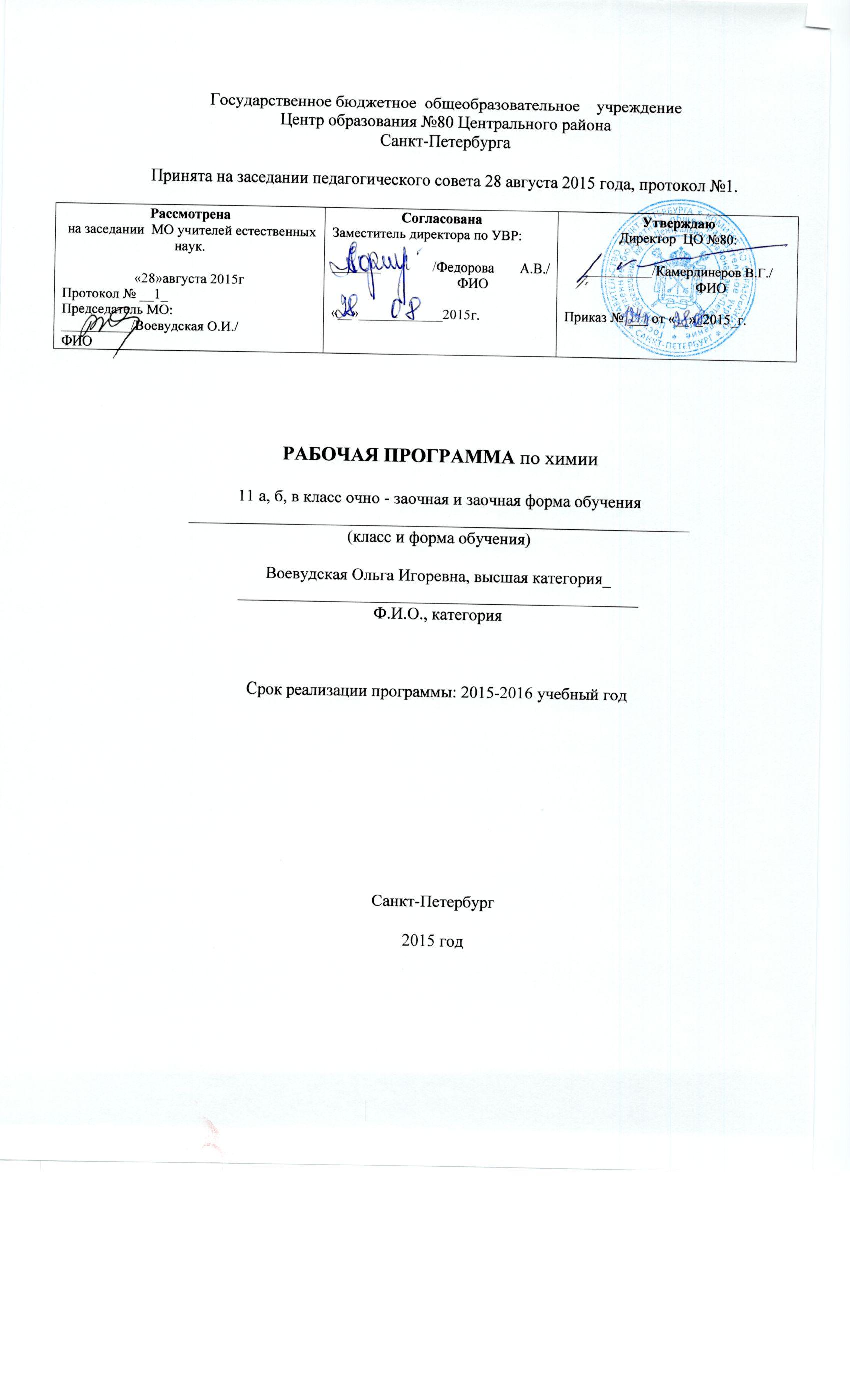 Пояснительная запискаРабочая программа по химии составлена в соответствии с требованиями Федерального государственного стандарта: 1.ФЕДЕРАЛЬНЫЙ ЗАКОН ОБ ОБРАЗОВАНИИ В РОССИЙСКОЙ ФЕДЕРАЦИИ. Принят Государственной Думой 21 декабря 2012 года. Одобрен Советом Федерации 26 декабря 2012 года (в ред. Федеральных законов от 07.05.2013 N 99-ФЗ, от 23.07.2013 N 203-ФЗ) 2.Закон Санкт-Петербурга от 17 июля 2013 года №461-83 "Об образовании в Санкт-Петербурге". Принят Законодательным Собранием Санкт-Петербурга 26 июня 2013 года.3. Приказ Министерства образования и науки РФ от 17 декабря 2010 г. № 1897 "Об утверждении федерального государственного образовательного стандарта основного общего образования".4 .Примерной программы (автор О.С. Габриелян). Программа для общеобразовательных  учреждений «Химия» 8 -11 класс – М.: Дрофа, 2004.), обязательным минимумом содержания образования и требованиями к уровню подготовки выпускников школ (“Оценка  качества подготовки выпускников средней (полной) школы по химии”, составители В.В. Суматохин, А.А. Еаверина.  М., “Дрофа”, .), предназначено  для работы  по учебнику: О.С. Габриеляна, Г.Г.Лысова. Химия 11 класс – М.: Дрофа, 2013.             Программа  соответствует  целям и задачам  федерального  государственного образовательного стандарта среднего  общего образования.            Данная рабочая учебная программа является модифицированной, подвергнута структурным изменениям, без существенной переработки содержания курса.             Цели изучения химии и требования к уровню подготовки выпускников, изложенные в Федеральном компоненте государственного стандарта и в примерных программах рекомендуемых Министерством образования,  не подвергнуты изменениям.Настоящая программа составлена с учетом Положения  об  очно-заочной,  заочной форме обучения разработанного в соответствии с Законом Российской Федерации от 29 декабря 2012 года  N 273-ФЗ «Об образовании в Российской Федерации» и с учетом специфики работы в заочных классах.              Программа учитывает специфику адаптивного обучения в общеобразовательном учреждении, так как обучающиеся имеют разный уровень подготовки, большой перерыв в обучении, пробелы в знаниях и умениях,  негативный у подавляющего числа учащихся жизненный опыт. Со стороны учителя требуется совершенствование методических приемов, позволяющих за короткий срок установить уровень подготовленности учащихся и ликвидировать пробелы в знаниях на основе дифференцированного подхода в процессе обучения и воспитания. Главным условием для достижения этих целей является включение каждого учащегося на уроках в деятельность с учетом его возможностей и способностей.При организации учебной деятельности в классах заочного обучения необходимо обеспечивать решение двух основных задач: адаптации учебных программ к возможностям обучающихся и создания условий для формирования познавательных интересов школьников.С этой целью курс химии для 11 класса насыщен проведением химического эксперимента, лабораторных и практических работ как натурных, так и виртуальных. Логика развёртывания учебного материала, его содержание позволяет реализовать идею личностного развития обучающихся классов з/о, расширение их кругозора. Для изучения тем, вызывающих затруднение в усвоении предусматривается использование элементов технологий развивающего и личностно-ориентированного обучения, так как сама рабочая программа развёртывается в логике данных технологий. Планирование учебного материала предполагает изучение его крупными содержательными блоками, использование обобщающих и опорных схем, таблиц, позволяющих ученикам самостоятельно свернуть и затем при необходимости развернуть учебный материал. Данный подход приводит также к необходимости использования различных типов занятий: занятий по формированию новых знаний, комбинированных занятий, занятий систематизации и обобщения знаний, занятий по диагностике и контролю ЗУН и базовых компетенций обучающихся.Программа рассчитана на изучение химии по 2 часа в неделю, всего за год 72 часов. Теоретическую основу курса общей  химии   составляют современные представления о строении  вещества (периодическом законе и строении атома, типах химических  связей, агрегатном состоянии вещества, полимерах и дисперсных системах, качественном  и количественном составе вещества) и химическом процессе (классификации химических реакций, химической кинетике и химическом равновесии, ОВР). Фактическую основу курса составляют обобщенные  представления о классах органических и неорганических соединений и их свойствах. Такое построение курса общей химии позволяет подвести учащихся к пониманию материальности и познаваемости мира веществ, причин их многообразия, всеобщей связи явлений. В свою очередь, это даёт возможность учащимся  лучше усвоить собственно химическое  содержание и понять роль и место химии  в системе наук  о природе. Логика  и структурирование курса позволяют в полной мере использовать в обучении логические операции мышления: анализ и синтез, сравнение и аналогию, систематизацию и обобщение.Некоторые практические работы считаю возможным заменить практическими работами с электронного диска “Виртуальная лаборатория” (лаборатория систем мультимедиа, МарГТУ, 2004).Содержание программы «Общая  химия»Тема 1. Строение атома и периодический закон Д. И. Менделеева (9 ч)Основные сведения о строении атома. Ядро: протоны и нейтроны. Изотопы. Электроны. Электронная оболочка. Энергетический уровень. Особенности строения электронных оболочек атомов элементов 4-го и 5-го периодов периодической системы Д. И. Менделеева (переходных элементов). Понятие об орбиталях. s- и р-орбитали. Электронные конфигурации атомов химических элементов.Периодический закон Д. И. Менделеева в свете учения о строении атома. Открытие Д. И. Менделеевым периодического закона.Периодическая система химических элементов Д. И. Менделеева — графическое отображение периодического закона. Физический смысл порядкового номера элемента, номера периода и номера группы. Валентные электроны. Причины изменения свойств элементов в периодах и группах (главных подгруппах).Положение водорода в периодической системе.Значение периодического закона и периодической системы химических элементов Д. И. Менделеева для развития науки и понимания химической картины мира.Демонстрации. Различные формы периодической системы химических элементов Д. И. Менделеева.Лабораторный опыт. 1. Конструирование периодической таблицы элементов с использованием карточек.Тема 2. Строение вещества (11 ч)Ионная химическая связь. Катионы и анионы. Классификация ионов. Ионные кристаллические решетки. Свойства веществ с этим типом кристаллических решеток.Ковалентная химическая связь. Электроотрицательность. Полярная и неполярная ковалентные связи. Диполь. Полярность связи и полярность молекулы. Обменный и донорно-акцепторный механизмы образования ковалентной связи. Молекулярные и атомные кристаллические решетки. Свойства веществ с этими типами кристаллических решеток.Металлическая химическая связь. Особенности строения атомов металлов. Металлическая химическая связь и металлическая кристаллическая решетка. Свойства веществ с этим типом связи.Водородная химическая связь. Межмолекулярная и внутримолекулярная водородная связь. Значение водородной связи для организации структур биополимеров.Полимеры. Пластмассы: термопласты и реактопласты, их представители и применение. Волокна: природные (растительные и животные) и химические (искусственные и синтетические), их представители и применение.Газообразное состояние вещества. Три агрегатных состояния воды. Особенности строения газов. Молярный объем газообразных веществ.Примеры газообразных природных смесей: воздух, природный газ. Загрязнение атмосферы (кислотные дожди, парниковый эффект) и борьба с ним.Представители газообразных веществ: водород, кислород, углекислый газ, аммиак, этилен. Их получение, собирание и распознавание.Жидкое состояние вещества. Вода. Потребление воды в быту и на производстве. Жесткость воды и способы ее устранения.Минеральные воды, их использование в столовых и лечебных целях.Жидкие кристаллы и их применение.Твёрдое состояние вещества. Аморфные твердые вещества в природе и в жизни человека, их значение и применение. Кристаллическое строение вещества.Дисперсные системы. Понятие о дисперсных системах. Дисперсная фаза и дисперсионная среда. Классификация дисперсных систем в зависимости от агрегатного состояния дисперсной среды и дисперсионной фазы.Грубодисперсные системы: эмульсии, суспензии, аэрозоли.Тонкодисперсные системы: гели и золи.Состав вещества и смесей. Вещества молекулярного и немолекулярного строения. Закон постоянства состава веществ.Понятие «доля» и её разновидности: массовая (доля элементов в соединении, доля компонента в смеси — доля примесей, доля растворенного вещества в растворе) и объемная. Доля выхода продукта реакции от теоретически возможного.Демонстрации. Модель кристаллической решетки хлорида натрия. Образцы минералов с ионной кристаллической решеткой: кальцита, галита. Модели кристаллических решеток «сухого льда» (или йода), алмаза, графита (или кварца). Модель молекулы ДНК. Образцы пластмасс (фенолоформальдегидные, полиуретан, полиэтилен, полипропилен, поливинилхлорид) и изделия из них. Образцы волокон (шерсть, шелк, ацетатное волокно, капрон, лавсан, нейлон) и изделия из них. Образцы неорганических полимеров (сера пластическая, кварц, оксид алюминия, природные алюмосиликаты). Модель молярного объема газов. Три агрегатных состояния воды. Образцы накипи в чайнике и трубах центрального отопления. Жесткость воды и способы ее устранения. Приборы на жидких кристаллах. Образцы различных дисперсных систем: эмульсий, суспензий, аэрозолей, гелей и золей. Коагуляция. Синерезис. Эффект Тиндаля.Лабораторные опыты. 2. Определение типа кристаллической решетки вещества и описание его свойств. 3. Ознакомление с коллекцией полимеров: пластмасс и волокон и изделия из них. 4. Испытание воды на жесткость. Устранение жесткости воды. 5. Ознакомление с минеральными водами. 6. Ознакомление с дисперсными системами.Тема 3. Химические реакции (12 ч)Реакции, идущие без изменения состава веществ. Аллотропия и аллотропные видоизменения. Причины аллотропии на примере модификаций кислорода, углерода и фосфора. Озон, его биологическая роль.Изомеры и изомерия.Реакции, идущие с изменением состава веществ. Реакции соединения, разложения, замещения и обмена в неорганической и органической химии. Реакции экзо- и эндотермические. Тепловой эффект химической реакции и термохимические уравнения. Реакции горения, как частный случай экзотермических реакций.Скорость химической реакции. Скорость химической реакции. Зависимость скорости химической реакции от природы реагирующих веществ, концентрации, температуры, площади поверхности соприкосновения и катализатора. Реакции гомо- и гетерогенные. Понятие о катализе и катализаторах. Ферменты как биологические катализаторы, особенности их функционирования.Обратимость химических реакций. Необратимые и обратимые химические реакции. Состояние химического равновесия для обратимых химических реакций. Способы смещения химического равновесия на примере синтеза аммиака. Понятие об основных научных принципах производства на примере синтеза аммиака или серной кислоты.Роль воды в химической реакции. Истинные растворы. Растворимость и классификация веществ по этому признаку: растворимые, малорастворимые и нерастворимые вещества.Электролиты и неэлектролиты. Электролитическая диссоциация. Кислоты, основания и соли с точки зрения теории электролитической диссоциации.Химические свойства воды: взаимодействие с металлами, основными и кислотными оксидами, разложение и образование кристаллогидратов. Реакции гидратации в органической химии.Гидролиз органических и неорганических соединений. Необратимый гидролиз. Обратимый гидролиз солей.Гидролиз органических соединений и его практическое значение для получения гидролизного спирта и мыла. Биологическая роль гидролиза в пластическом и энергетическом обмене веществ и энергии в клетке.Окислительно-восстановительные реакции. Степень окисления. Определение степени окисления по формуле соединения. Понятие об окислительно-восстановительных реакциях. Окисление и восстановление, окислитель и восстановитель.Электролиз. Электролиз как окислительно-восстановительный процесс. Электролиз расплавов и растворов на примере хлорида натрия. Практическое применение электролиза. Электролитическое получение алюминия.Демонстрации. Превращение красного фосфора в белый. Озонатор. Модели молекул н-бутана и изобутана. Зависимость скорости реакции от природы веществ на примере взаимодействия растворов различных кислот одинаковой концентрации с одинаковыми гранулами цинка и взаимодействия одинаковых кусочков разных металлов (магния, цинка, железа) с соляной кислотой. Взаимодействие растворов серной кислоты с растворами тиосульфата натрия различной концентрации и температуры. Модель кипящего слоя. Разложение пероксида водорода с помощью катализатора (оксида марганца (IV)) и каталазы сырого мяса и сырого картофеля. Примеры необратимых реакций, идущих с образованием осадка, газа или воды. Взаимодействие лития и натрия с водой. Получение оксида фосфора (V) и растворение его в воде; испытание полученного раствора лакмусом. Образцы кристаллогидратов. Испытание растворов электролитов и неэлектролитов на предмет диссоциации. Зависимость степени электролитической диссоциации уксусной кислоты от разбавления раствора. Гидролиз карбида кальция. Гидролиз карбонатов щелочных металлов и нитратов цинка или свинца (II). Получение мыла. Простейшие окислительно-восстановительные реакции: взаимодействие цинка с соляной кислотой и железа с раствором сульфата меди (II). Модель электролизера. Модель электролизной ванны для получения алюминия.Лабораторные опыты. 7. Реакция замещения меди железом в растворе медного купороса. 8. Реакции, идущие с образованием осадка, газа и воды. 9. Получение кислорода разложением пероксида водорода с помощью оксида марганца (IV) и каталазы сырого картофеля. 10. Получение водорода взаимодействием кислоты с цинком. 11. Различные случаи гидролиза солей.Тема 4. Вещества и их свойства (21 ч)Металлы. Взаимодействие металлов с неметаллами (хлором, серой и кислородом). Взаимодействие щелочных и щелочноземельных металлов с водой. Электрохимический ряд напряжений металлов. Взаимодействие металлов с растворами кислот и солей. Алюминотермия. Взаимодействие натрия с этанолом и фенолом.Коррозия металлов. Понятие о химической и электрохимической коррозии металлов. Способы защиты металлов от коррозии.Неметаллы. Сравнительная характеристика галогенов как наиболее типичных представителей неметаллов. Окислительные свойства неметаллов (взаимодействие с металлами и водородом). Восстановительные свойства неметаллов (взаимодействие с более электроотрицательными неметаллами и сложными веществами-окислителями).Кислоты неорганические и органические. Классификация кислот. Химические свойства кислот: взаимодействие с металлами, оксидами металлов, гидроксидами металлов, солями, спиртами (реакция этерификации). Особые свойства азотной и концентрированной серной кислоты.Основания неорганические и органические. Основания, их классификация. Химические свойства оснований: взаимодействие с кислотами, кислотными оксидами и солями. Разложение нерастворимых оснований.Соли. Классификация солей: средние, кислые и основные. Химические свойства солей: взаимодействие с кислотами, щелочами, металлами и солями. Представители солей и их значение. Хлорид натрия, карбонат кальция, фосфат кальция (средние соли); гидрокарбонаты натрия и аммония (кислые соли); гидроксокарбонат меди (II) — малахит (основная соль).Качественные реакции на хлорид-, сульфат-, и карбонат-анионы, катион аммония, катионы железа (II) и (III).Генетическая связь между классами неорганических и органических соединений. Понятие о генетической связи и генетических рядах. Генетический ряд металла. Генетический ряд неметалла. Особенности генетического ряда в органической химии.Демонстрации. Коллекция образцов металлов. Взаимодействие натрия и сурьмы с хлором, железа с серой. Горение магния и алюминия в кислороде. Взаимодействие щелочноземельных металлов с водой. Взаимодействие натрия с этанолом, цинка с уксусной кислотой. Алюминотермия. Взаимодействие меди с концентрированной азотной кислотой. Результаты коррозии металлов в зависимости от условий ее протекания. Коллекция образцов неметаллов. Взаимодействие хлорной воды с раствором бромида (иодида) калия. Коллекция природных органических кислот. Разбавление концентрированной серной кислоты. Взаимодействие концентрированной серной кислоты с сахаром, целлюлозой и медью. Образцы природных минералов, содержащих хлорид натрия, карбонат кальция, фосфат кальция и гидроксокарбонат меди (II). Образцы пищевых продуктов, содержащих гидрокарбонаты натрия и аммония, их способность к разложению при нагревании. Гашение соды уксусом. Качественные реакции на катионы и анионы.Лабораторные опыты. 12. Испытание растворов кислот, оснований и солей индикаторами. 13. Взаимодействие соляной кислоты и раствора уксусной кислоты с металлами. 14. Взаимодействие соляной кислоты и раствора уксусной кислоты с основаниями. 15. Взаимодействие соляной кислоты и раствора уксусной кислоты с солями. 16. Получение и свойства нерастворимых оснований. 17. Гидролиз хлоридов и ацетатов щелочных металлов. 18. Ознакомление с коллекциями: а) металлов; б) неметаллов; в) кислот; г) оснований; д) минералов и биологических материалов, содержащих некоторые соли.Тема 6. Химия и общество (8 ч.)Химия и производство. Химическая промышленность, химическая технология. Сырье для химической промышленности. Вода в химической промышленности. Энергия для химического производства. Научные принципы химического производства. Защита окружающей среды и охрана труда при химическом производстве. Основные стадии химического производства (аммиака и метанола). Сравнение производства этих веществ. Химия и сельское хозяйство. Химизация сельского хозяйства и ее направления. Растения и почва, почвенный поглощающий комплекс (ППК). Удобрения и их классификация. Химические средства защиты растений. Отрицательные последствия применения пестицидов и борьба с ними. Химизация животноводства. Химия и экология. Химическое загрязнение окружающей среды. Охрана гидросферы от химического загрязнения. Охрана почвы от химического загрязнения. Охрана атмосферы от химического загрязнения. Охрана флоры и фауны от химического загрязнения. Биотехнология и генная инженерия. Химия и повседневная жизнь человека. Домашняя аптечка. Моющие и чистящие средства. Средства борьбы с бытовыми насекомыми. Средства личной гигиены и косметики. Химия и пища. Маркировка упаковок пищевых продуктов и промышленных товаров и умение их читать. Экология жилища. Химия и генетика человека. Демонстрации. Модели производства серной кислоты и аммиака. Коллекция удобрений и пестицидов. Образцы средств бытовой химии и лекарственных препаратов. Коллекции средств гигиены и косметики, препаратов бытовой химии. Требования химического образования к знаниям и умениям учащихся 11 классаУченик должен знать:☺ важнейшие химические понятия: вещество, химический элемент, атом, молекула, атомная и молекулярная масса, аллотропия, углеродный скелет, функциональная группа, вещества молекулярного и немолекулярного строения, растворы, электролит и неэлектролит, электролитическая диссоциация, окислитель и восстановитель, окисление и восстановление, валентность, степень окисления.☺ основные законы химии: сохранения массы веществ, постоянства состава, периодический закон. ☺ основные теории химии: химической связи, электролитической диссоциации, строения органических соединений.☺ важнейшие вещества и материалы: основные металлы и сплавы; серная, соляная, азотная и уксусная кислоты; щёлочи, аммиак, минеральные удобрения, метан, этилен, ацетилен, бензол, этанол, жиры, мыла, глюкоза, сахароза, крахмал, клетчатка, белки.Ученик должен уметь:☺ называть: изученные вещества по «тривиальной» или международной номенклатуре.☺ определять: валентность и степень окисления химических элементов, тип химической связи в соединениях, заряд иона, окислитель и восстановитель, принадлежность веществ к различным классам органических соединений.☺ объяснять: зависимость свойств веществ от их состава и строения, природу химической связи (ионной, ковалентной, металлической), зависимость  скорости химической реакции и положения химического равновесия от различных факторов;☺ характеризовать: элементы малых периодов по  их положению в ПСХЭ; общие химические свойства металлов, неметаллов, основных классов неорганических соединений;☺ выполнять химический эксперимент: по распознаванию важнейших неорганических и органических веществ.☺ проводить: самостоятельный поиск химической информации с использованием различных источников (научно-популярных изданий, компьютерных баз данных, ресурсов Интернета); использовать компьютерные технологии для обработки и передачи химической информации и её представления в различных формах.Ученик должен использовать:☺ объяснения химических явлений, происходящих в природе, быту и на производстве;☺ определения возможности протекания химических превращений в различных условиях и оценки их последствий;☺ экологически грамотного поведения в окружающей среде;☺ оценки влияния химического загрязнения окружающей среды на организм человека и другие живые организмы;☺ безопасного обращения с горючими и токсичными веществами, лабораторным оборудованием;☺ приготовления растворов заданной концентрации в быту и на производстве;☺ критической оценки достоверности химической информации, поступающей из разных источников.Учебно  -  методический комплект Программа для общеобразовательных  учреждений «Химия» автор О.С.Габриелян 8 -11 класс – М.: Дрофа, 2004.О.С. Габриелян, Г.Г.Лысова. Химия 11 класс – М.: Дрофа, 2013.О.С. Габриелян. Химия 11 класс. Методическое пособие. Москва, «Дрофа» 2005г.О.С. Габриелян, И. Г. Остроумов. Настольная  книга учителя химии 11 класс. Москва, «Блик и  К», 2001г.Контрольные и проверочные работы по химии к учебнику О.С.  Габриеляна  «Химия 11» Москва, «Дрофа».Мультимедиа – поддержка курса«Общая и неорганическая химия» 10 – 11 класс.«Виртуальная лаборатория» (лаборатория систем мультимедиа, МарГТУ, 2004). Химия общая и неорганическая 10- 11 класс (лаборатория систем мультимедиа, МарГТУ, 2001). Интернет – ресурсы на усмотрение учителя и учащихся. Химия. Сдай экзамен на «отлично». ИДДК.Тематическое планирование разделов химииКалендарно – тематическое планирование №темыНаименование темыКоличествочасов отведённых на изучение.1.Строение атома и периодический закон Д.И. Менделеева.9 ч2.Строение вещества11 ч3.Химические реакции12 ч4.Вещества и их свойства.21 ч5.Химический практикум7 ч6.Химия и общество8 ч.Резерв4 ч№ п/пТема урокаВводимые понятияСредства обученияВиды  учебной деятельностиТипУрока, Страница учебникаДатапланДатафактТема № 1. «Строение атома и периодический закон Д. И.  Менделеева»(9 часов)Цели (характеристика деятельности учащегося): На основе межпредметных связей с физикой повторить доказательства сложного строения атома.Рассмотреть квантовые характеристики электронов и закономерности заполнения электронами атомных орбиталей.Научится записывать электронные конфигурации атома.На примере открытия П.З. рассмотреть основные закономерности  и этапы становления научной теории. Тема № 1. «Строение атома и периодический закон Д. И.  Менделеева»(9 часов)Цели (характеристика деятельности учащегося): На основе межпредметных связей с физикой повторить доказательства сложного строения атома.Рассмотреть квантовые характеристики электронов и закономерности заполнения электронами атомных орбиталей.Научится записывать электронные конфигурации атома.На примере открытия П.З. рассмотреть основные закономерности  и этапы становления научной теории. Тема № 1. «Строение атома и периодический закон Д. И.  Менделеева»(9 часов)Цели (характеристика деятельности учащегося): На основе межпредметных связей с физикой повторить доказательства сложного строения атома.Рассмотреть квантовые характеристики электронов и закономерности заполнения электронами атомных орбиталей.Научится записывать электронные конфигурации атома.На примере открытия П.З. рассмотреть основные закономерности  и этапы становления научной теории. Тема № 1. «Строение атома и периодический закон Д. И.  Менделеева»(9 часов)Цели (характеристика деятельности учащегося): На основе межпредметных связей с физикой повторить доказательства сложного строения атома.Рассмотреть квантовые характеристики электронов и закономерности заполнения электронами атомных орбиталей.Научится записывать электронные конфигурации атома.На примере открытия П.З. рассмотреть основные закономерности  и этапы становления научной теории. Тема № 1. «Строение атома и периодический закон Д. И.  Менделеева»(9 часов)Цели (характеристика деятельности учащегося): На основе межпредметных связей с физикой повторить доказательства сложного строения атома.Рассмотреть квантовые характеристики электронов и закономерности заполнения электронами атомных орбиталей.Научится записывать электронные конфигурации атома.На примере открытия П.З. рассмотреть основные закономерности  и этапы становления научной теории. Тема № 1. «Строение атома и периодический закон Д. И.  Менделеева»(9 часов)Цели (характеристика деятельности учащегося): На основе межпредметных связей с физикой повторить доказательства сложного строения атома.Рассмотреть квантовые характеристики электронов и закономерности заполнения электронами атомных орбиталей.Научится записывать электронные конфигурации атома.На примере открытия П.З. рассмотреть основные закономерности  и этапы становления научной теории. Тема № 1. «Строение атома и периодический закон Д. И.  Менделеева»(9 часов)Цели (характеристика деятельности учащегося): На основе межпредметных связей с физикой повторить доказательства сложного строения атома.Рассмотреть квантовые характеристики электронов и закономерности заполнения электронами атомных орбиталей.Научится записывать электронные конфигурации атома.На примере открытия П.З. рассмотреть основные закономерности  и этапы становления научной теории. Тема № 1. «Строение атома и периодический закон Д. И.  Менделеева»(9 часов)Цели (характеристика деятельности учащегося): На основе межпредметных связей с физикой повторить доказательства сложного строения атома.Рассмотреть квантовые характеристики электронов и закономерности заполнения электронами атомных орбиталей.Научится записывать электронные конфигурации атома.На примере открытия П.З. рассмотреть основные закономерности  и этапы становления научной теории. 1.Атом – сложная частицаОрбитальТаблица «Строение атома»Составление схем строения атома, работа с текстом и справочными таблицамиКомбинированныйп.1, с.3-602.0903.092.Состояние электронов в атоме
Квантовые числа;Запрет Паули;Правило ХундаТаблица «Строение атома»Составление табл. «Строение электронных оболочек»; «Число АО на уровнях и п/уровнях»; «Распределение ē по энергетическим уровням»Комбинированныйп.1, с.6-8, упр.4-502.0903.093. Главные квантовые числаКвантовые числа;Запрет Паули;Правило ХундаСоставление опорного конспекта.Самостоятельная работа по плануП.1, с.8-12, упр.6-816.0917.094. Электронные конфигурации атомов химических элементовЭлектронные конфигурации атомов химических элементовТабл. «Электронные конфигурации атомов»Составление электронно-структурных формул и электронных конфигураций атомовКомбинированныйстр.18А1,А2,А616.0917.095.Валентные возможности атомов химических элементовВозбуждённое состояние,стационарное состояниеПериодическая система химических элементовСоставление схем распределения ē по орбиталям, соответствующим низшему и высшему энергетическому состоянию атомаКомбинированныйпо тетради30.0901.106.Сравнение валентности и степени окисления Валентность и степень окисленияПериодическая система, карточки, учебники.Составить формулы, определение с. о. разложение атомов, составление алгоритмаКомбинированныйпо тетради30.0901.107.Периодический закон и Периодическая система химических элементов Д.И. Менделеева и строение атомаВалентные электроны, физический смысл порядкового номера, группы, периодаПериодическая система химических элементовКонструированиеПериодической таблицы элементов с использованием карточек, работа с текстом и таблицейКомбинированныйп.2, стр.13-2414.1015.108.Периодический закон и Периодическая система химических элементов Д.И. Менделеева и строение атомаПериодическая система химических элементовПериодическая система химических элементовПредсказание электронных конфигураций ещё неполученных элементов. Решение задач на  нахождение Ar(ср.) изотоповКомбинированныйп.2, стр.13-2414.1015.109.Контрольная работа №1 «Строение атома и периодический закон Д. И.  Менделеева»Карточки с заданиямиСамостоятельная работаКонтрольная работа21.10Тема № 2.«Строение вещества»(11 часов)Цели (характеристика деятельности учащегося):углубить представление о  химической связи, её типах, познакомить  со  свойствами химической связи, доказать единство природы химических связей;Раскрыть универсальный характер понятия «гибридизация орбиталей». Показать зависимость пространственного строения вещества от типа гибридизации;раскрыть универсальный характер основных положений теории строения химических соединений;раскрыть понятие о веществах  молекулярного и немолекулярного строения;развить общие представления о составе веществ и причинах их многообразия;развить умение различать чистые  вещества и смеси; дать понятие об истинных растворах и дисперсных системах. Тема № 2.«Строение вещества»(11 часов)Цели (характеристика деятельности учащегося):углубить представление о  химической связи, её типах, познакомить  со  свойствами химической связи, доказать единство природы химических связей;Раскрыть универсальный характер понятия «гибридизация орбиталей». Показать зависимость пространственного строения вещества от типа гибридизации;раскрыть универсальный характер основных положений теории строения химических соединений;раскрыть понятие о веществах  молекулярного и немолекулярного строения;развить общие представления о составе веществ и причинах их многообразия;развить умение различать чистые  вещества и смеси; дать понятие об истинных растворах и дисперсных системах. Тема № 2.«Строение вещества»(11 часов)Цели (характеристика деятельности учащегося):углубить представление о  химической связи, её типах, познакомить  со  свойствами химической связи, доказать единство природы химических связей;Раскрыть универсальный характер понятия «гибридизация орбиталей». Показать зависимость пространственного строения вещества от типа гибридизации;раскрыть универсальный характер основных положений теории строения химических соединений;раскрыть понятие о веществах  молекулярного и немолекулярного строения;развить общие представления о составе веществ и причинах их многообразия;развить умение различать чистые  вещества и смеси; дать понятие об истинных растворах и дисперсных системах. Тема № 2.«Строение вещества»(11 часов)Цели (характеристика деятельности учащегося):углубить представление о  химической связи, её типах, познакомить  со  свойствами химической связи, доказать единство природы химических связей;Раскрыть универсальный характер понятия «гибридизация орбиталей». Показать зависимость пространственного строения вещества от типа гибридизации;раскрыть универсальный характер основных положений теории строения химических соединений;раскрыть понятие о веществах  молекулярного и немолекулярного строения;развить общие представления о составе веществ и причинах их многообразия;развить умение различать чистые  вещества и смеси; дать понятие об истинных растворах и дисперсных системах. Тема № 2.«Строение вещества»(11 часов)Цели (характеристика деятельности учащегося):углубить представление о  химической связи, её типах, познакомить  со  свойствами химической связи, доказать единство природы химических связей;Раскрыть универсальный характер понятия «гибридизация орбиталей». Показать зависимость пространственного строения вещества от типа гибридизации;раскрыть универсальный характер основных положений теории строения химических соединений;раскрыть понятие о веществах  молекулярного и немолекулярного строения;развить общие представления о составе веществ и причинах их многообразия;развить умение различать чистые  вещества и смеси; дать понятие об истинных растворах и дисперсных системах. Тема № 2.«Строение вещества»(11 часов)Цели (характеристика деятельности учащегося):углубить представление о  химической связи, её типах, познакомить  со  свойствами химической связи, доказать единство природы химических связей;Раскрыть универсальный характер понятия «гибридизация орбиталей». Показать зависимость пространственного строения вещества от типа гибридизации;раскрыть универсальный характер основных положений теории строения химических соединений;раскрыть понятие о веществах  молекулярного и немолекулярного строения;развить общие представления о составе веществ и причинах их многообразия;развить умение различать чистые  вещества и смеси; дать понятие об истинных растворах и дисперсных системах. Тема № 2.«Строение вещества»(11 часов)Цели (характеристика деятельности учащегося):углубить представление о  химической связи, её типах, познакомить  со  свойствами химической связи, доказать единство природы химических связей;Раскрыть универсальный характер понятия «гибридизация орбиталей». Показать зависимость пространственного строения вещества от типа гибридизации;раскрыть универсальный характер основных положений теории строения химических соединений;раскрыть понятие о веществах  молекулярного и немолекулярного строения;развить общие представления о составе веществ и причинах их многообразия;развить умение различать чистые  вещества и смеси; дать понятие об истинных растворах и дисперсных системах. Тема № 2.«Строение вещества»(11 часов)Цели (характеристика деятельности учащегося):углубить представление о  химической связи, её типах, познакомить  со  свойствами химической связи, доказать единство природы химических связей;Раскрыть универсальный характер понятия «гибридизация орбиталей». Показать зависимость пространственного строения вещества от типа гибридизации;раскрыть универсальный характер основных положений теории строения химических соединений;раскрыть понятие о веществах  молекулярного и немолекулярного строения;развить общие представления о составе веществ и причинах их многообразия;развить умение различать чистые  вещества и смеси; дать понятие об истинных растворах и дисперсных системах. 10.Химическая связь. Единая природа химической связиЕдиная природа химической связиТаблицы, модели кристал. решёток NaCl, CO2, Cn.Составление: схем образование в-в с различными типами хим. связиКомбинированныйп.322.1011.Ионная химическая связьКристаллические решёткиИонная химическая связь Кристаллические решёткиТаблицы, модели кристал. решёток NaClСоставление опорного конспекта.Самостоятельная работа по плануП.3 Стр.24-2829.1030.1012.Ковалентная  связьКовалентная  связь (полярная и неполярная)Таблица «Классификация ковалентной связи»Составление опорного конспекта.Самостоятельная работа по плануП.4, стр.29-3629.1030.1013.Водородная связьВодородная связьТаблица « Образование  водородной связи»Составление опорного конспекта.Самостоятельная работа по плануП.6, стр47-53 По тетради06.1107.1114.Металлическая связьМеталлическая связьТаблица « Образование  металлической связи»Составление: схем образование в-в с различными типами хим. связиКомбиниРованныйП.5 стр.38-46 По тетради06.1107.1115.Гибридизация электронных орбиталей и геометрия молекулГибридизация электронных орбиталей,насыщаемость, направленностьМодели молекул CH4, C2H4, C2H2, C6H6, графит, алмазРабота с моделями составление рисунков различных гибридизацийКомбинированныйпо тетради15.1116.1116.Дисперсные системЭмульсии, суспензии, гели, золиОбразцы препаратов бытовой химииЭксперимент по получению дисперсных систем, составление таблицы «Классификация дисперсных систем».Комбинированныйп.11, стр95-103 по тетради15.1116.1117.Теория строения химических соединений А.М. Бутлерова (ТСБ)Изомеры и гомологиТабл. Схема: «Изомеры и гомологи»Эксперимент, составление изомеров, гомологовКомбиниРованный10 класс, тетрадь23.1124.1118.Реакции полимеризацииРеакции полимеризацииМодели CH4, C2H6, C2H4, кристаллические решётки графит, алмаз; HCl, H2O, индикаторы, бензин, парафинСоставление опорного конспекта, упражнения в составлении уравнений химических реакций.Комбинированныйп.7, стр5423.1124.1119.Полимеры органические и неорганическиеПолимеры органические и неорганическиеКоллекции горных пород и минералов, желатин, крахмал, белок, H2O, J2, реактивы для определения, нагрев приборы.Классификация изомеров; сравнение процессов полимеризации и поликонденсации.КомбинированныйП.7, стр.54-6502.1203.1220.Контрольная работа №2 по теме: «Строение вещества»Карточки с заданиямиСамостоятельная работаКонтрольная работа02.1203.1221.Классификация химических реакций в органической и неорганической химииХимическая реакция, типы реакций Реактивы для  лабораторных опытов, приборы  Эксперимент, наблюдение, вывод; вывод формул, классификация химической реакции, определение типов химической реакцииКомбинированныйп.13, стр.112-11709.1210.1222.Классификация химических реакций в органической и неорганической химии (продолжение)Таблицы «Классификация химических реакций в органической и неорганической химии»Составление опорного конспекта.Комбинированныйп.13, 14стр.112-117, стр.118-12609.1210.1223.Факторы, влияющие на скорость химических реакцийЛабораторное оборудованиеЭксперимент, составление опорного конспекта, упражнения в составлении уравнений химических реакций.Комбинированныйп.15, стр.126-13616.1217.1224.Химическое равновесиеКонстанта равновесия.Упражнения в составлении уравнений химических реакций.Самостоятельная работа по плануП.16, стр.137-14216.1217.1225.Закон сохранения энергииЗакон сохранения энергииСоставление опорного конспектаСамостоятельная работа по плану23.1224.1226.Тепловой эффектТермохимические уравненияТепловой эффектТермохимические уравненияЛабораторное оборудованиеЭксперимент, составление опорного конспекта, упражнения в составлении уравнений химических реакций.КомбинированныйСтр.123-12523.1224.1227.Энтропия. Скорость химических реакцийЭнергия активации. ЭнтропияСоставление опорного конспекта, упражнения в составлении уравнений химических реакций.Самостоятельная работа по плануП.15. стр.127-13013.0114.0128.Электролитическая диссоциация (ЭД). Константа диссоциацииЭлектролитическая диссоциация. Константа диссоциацийТаблица «Электролитическая диссоциация».Составление уравнений диссоциацииКомбинированныйП.17, стр.144-14913.0114.0129.Водородный показательВодородный показательСоставление опорного конспекта.Комбинированный20.0121.0130.Гидролиз неорганических веществГидролизРеактивы: индикатор Na2CO3, AlCl3, Na2SO4.Эксперимент, наблюдение, вывод, составление уравнений гидролизаКомбинированныйп.18, стр.150-15420.0121.0131.Гидролиз органических веществГидролизЛабораторное оборудованиеЭксперимент, наблюдение, вывод, составление уравнений гидролизаКомбиниРованныйп.18, стр.150-15427.0128.0132.Контрольная работа №3  «Химические реакции»Самостоятельная работаКонтрольная работа27.0128.0133.Классификация неорганических веществКлассификация неорганических веществОбразцы веществ различных классов, коллекции «Минералы», «Горные породы»Составление таблиц, классификация, номенклатура.Комбинированный03.0204.0234.Классификация органических веществКлассификация органических веществОбразцы веществ различных классов, коллекции «Минералы», «Горные породы»,  «Нефть», «Уголь»Составление таблиц, классификация, номенклатура, составление формул изомеровКомбинированный03.0204.0235.МеталлыМеталлы, металлическая связьОбразцы металлов, модели кристаллических решётокСоставление таблицы «Физические свойства» и «Важные соединения металлов», изображения строения атомов, составление уравнений химических реакцийКомбинированныйп.20, стр.164-16710.0211.0236.Металлы. Химические свойстваИнтерметаллические соединенияОбразцы металлов, модели кристаллических решёток.Лабораторное оборудованиеСоставление таблицы «Химические свойства» и «Важные соединения металлов», изображения строения атомов, составление уравнений химических реакций. ЭкспериментКомбинированныйп.20, стр.164-16910.0211.0237.Коррозия  МеКоррозияМе подвергнутые коррозии, коллекция «Защита от коррозии»Эксперимент, наблюдения, выводы, составление уравнений коррозииКомбиниРованныйП.20, стр.170-17317.0218.0238.Общие способы получения металловЭлектролизТаблицы: «Электролиз», «Способы получения металлов»Составление табл. «Получение железа», схем: «Электролиз», «Применение электролиза», «Способы получения металлов»Комбинированный17.0218.0239.Упражнения по теме: «Металлы»КарточкиРешение задач, упражнений. Самостоятельная работа по плану24.0225.0240.Упражнения по теме: «Металлы»Карточки Решение задач, упражнений. Зачёт.Самостоятельная работа по плану24.0225.0241.НеметаллыНеметаллыМодели крист. решётки С; набор неМе простых веществ, реактивы, модели: этилена, ацетилена, бензолаЭксперимент, наблюдения, выводы, составление уравнений, строение атомов неМе, таблица: «Химические свойства неМе»Комбинированныйп.21, стр.174-17903.0304.0342.НеметаллыМодели крист. решётки С; набор неМе простых веществ, реактивы, модели: этилена, ацетилена, бензолаЭксперимент, наблюдения, выводы, составление уравнений, строение атомов неМе, таблица: «Химические свойства неМе»Комбинированный03.0304.0343.Упражнения по теме: «Неметаллы»КарточкиРешение задач, упражнений. Зачёт.Самостоятельная работа по плану10.0311.0344.Кислоты органические и неорганическиеРеактивы для экспериментаСоставление схем, классификация уравнений реакций, проведение экспериментаКомбинированныйп.22, стр.180-18810.0311.0345.Кислоты органические и неорганическиеРеактивы для экспериментаСоставление схем, классификация уравнений реакций, проведение эксперимента,  Комбинированный17.0318.0346.Основания органические и неорганическиеРеактивы для экспериментаСоставление схем, классификация уравнений реакций, проведение экспериментаКомбинированныйп.23, стр.188-19217.0318.0347.Основания органические и неорганическиеРеактивы для экспериментаСоставление схем, классификация уравнений реакций, проведение экспериментаКомбинированный24.0325.0348.Амфотерные соединения органические и неорганическиеАмфотерные соединенияРеактивы для экспериментаСоставление схем, классификация уравнений реакций, проведение экспериментаКомбинированный24.0325.0349.Понятие о комплексных соединениях,солиКомплексные соединенияСоставление опорного конспекта.Самостоятельная работа по плануП.24, стр.193-19931.0301.0450.Генетическая связь между классами неорганических и органических веществРеактивы для эксперимента; карточки с заданиямиЭксперимент; составление уравнений переходов; выводыКомбиниРованныйП.25, стр.200-20331.0301.0451.Генетическая связь между классами неорганических и органических веществКарточки с заданиямиЭксперимент; составление уравнений переходов; выводыКомбинированный07.0405.0452.Обобщение и систематизация знаний по теме «Вещества и их свойства»Карточки с заданиямиИндивидуальная и фронтальная работа по выполнению заданий обобщающего  характера.Самостоятельная работа по плану07.0405.0453.Контрольная работа№4 «Вещества и их свойства»Самостоятельная работаКонтрольная работа14.0415.04Тема № 5. Химический практикум (7 часов)Тема № 5. Химический практикум (7 часов)Тема № 5. Химический практикум (7 часов)Тема № 5. Химический практикум (7 часов)Тема № 5. Химический практикум (7 часов)Тема № 5. Химический практикум (7 часов)Тема № 5. Химический практикум (7 часов)Тема № 5. Химический практикум (7 часов)54.Практическая работа №1 «Получение, собирание и распознавание газов и изучение их свойств».Инструктаж по Т/Б.Оборудование для практической работыЭксперимент, наблюдение, выводыПрактическая работастр.217-21855.Практическая работа №2«Скорость химической реакции, химическое равновесие»Инструктаж по Т/Б.Оборудование для практической работыЭксперимент, наблюдение, выводыПрактическая работапо тетради21.0422.0456.Практическая работа №3  «Сравнение свойств неорганических и органических соединений»Инструктаж по Т/Б.Оборудование для практической работыЭксперимент, наблюдение, выводыПрактическая рабстр.22021.0422.0457.Практическая работа №4  «Решение экспериментальных задач по теме «Гидролиз»»Инструктаж по Т/Б.Оборудование для практической работыЭксперимент, наблюдение, выводыПрактическая работа28.0429.0458.Практическая  работа №5 «Решение экспериментальных задач по неорганической химии»Инструктаж по Т/Б.Оборудование для практической работыЭксперимент, наблюдение, выводыПрактическая работа28.0429.0459.Практическая работа № 6 «Решение экспериментальных задач по органической химии»Инструктаж по Т/Б.Оборудование для практической работыЭксперимент, наблюдение, выводыПрактическая работа05.0506.0560.Практическая работа №7 «Генетическая связь между классами неорганических и органических веществ»Инструктаж по Т/Б.Оборудование для практической работыЭксперимент, наблюдение, выводыПрактическая работа05.0506.05Тема № 6. Химия в жизни общества (8 часов)Цели: Показать значимость и актуальность знаний по химии в практической деятельности человека и общества. Тема № 6. Химия в жизни общества (8 часов)Цели: Показать значимость и актуальность знаний по химии в практической деятельности человека и общества. Тема № 6. Химия в жизни общества (8 часов)Цели: Показать значимость и актуальность знаний по химии в практической деятельности человека и общества. Тема № 6. Химия в жизни общества (8 часов)Цели: Показать значимость и актуальность знаний по химии в практической деятельности человека и общества. Тема № 6. Химия в жизни общества (8 часов)Цели: Показать значимость и актуальность знаний по химии в практической деятельности человека и общества. Тема № 6. Химия в жизни общества (8 часов)Цели: Показать значимость и актуальность знаний по химии в практической деятельности человека и общества. Тема № 6. Химия в жизни общества (8 часов)Цели: Показать значимость и актуальность знаний по химии в практической деятельности человека и общества. Тема № 6. Химия в жизни общества (8 часов)Цели: Показать значимость и актуальность знаний по химии в практической деятельности человека и общества. 61/62.Химия и производство.
Составление таблиц классификации элементов по степени токсичности.Комбинированный12.0513.0563/64.Химия и сельское хозяйство.
Таблицы; доп. лит-ра; коллекция удобренийАнализ состава воздуха, воды, почвы на основе данных таблиц и ПДК.Комбини рованный12.0513.0565/66.Химия и экология.
Таблицы; доп. лит-ра.Решение экологических задач.Комбини рованный19.0520.0567/68.Химия и повседневная жизнь человека.Таблицы; доп. лит-ра; предметы быта, лекарства, СМС и т.д.Семинар.Выступления, защита своих работ.19.0520.0569,70,71,72Резерв